DES COLLECTES DE TEXTES POUR COMPRENDRE ET APPRENDRELes documents qui sont catégorisés le sont après qu’un travail a été fait en classe. Les différentes catégorisations proposées permettent à tous de comprendre qu’une seule catégorie ne prévaut pas.Cela permet de travailler la flexibilité cognitive et de faire référence aux ouvrages dans différentes dimensions…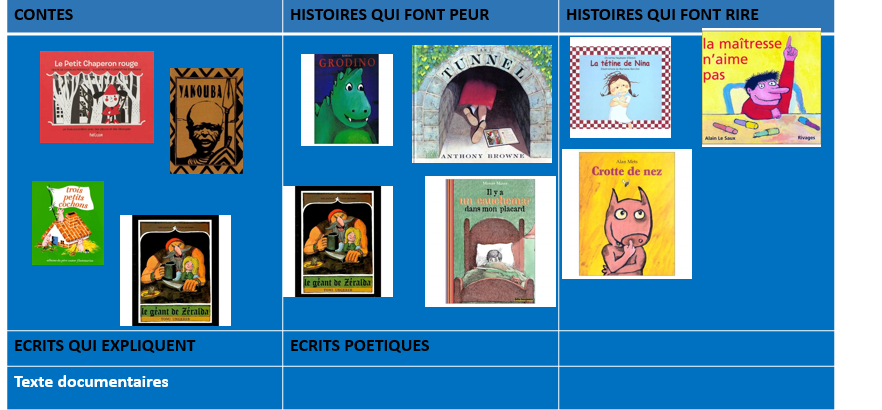 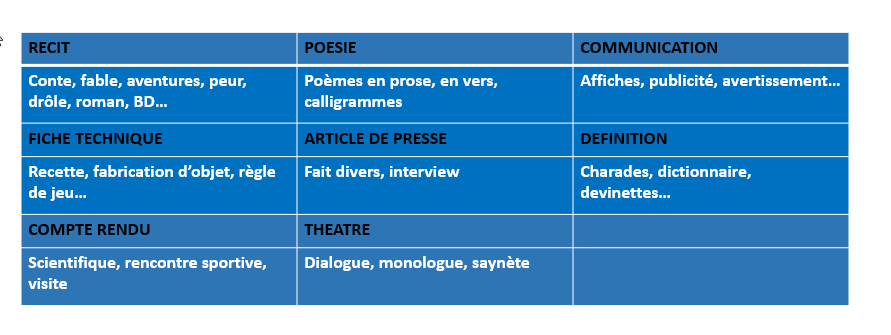 